Penerbit UTM Rangkul Tiga Anugerah MAPIM-KPM 2018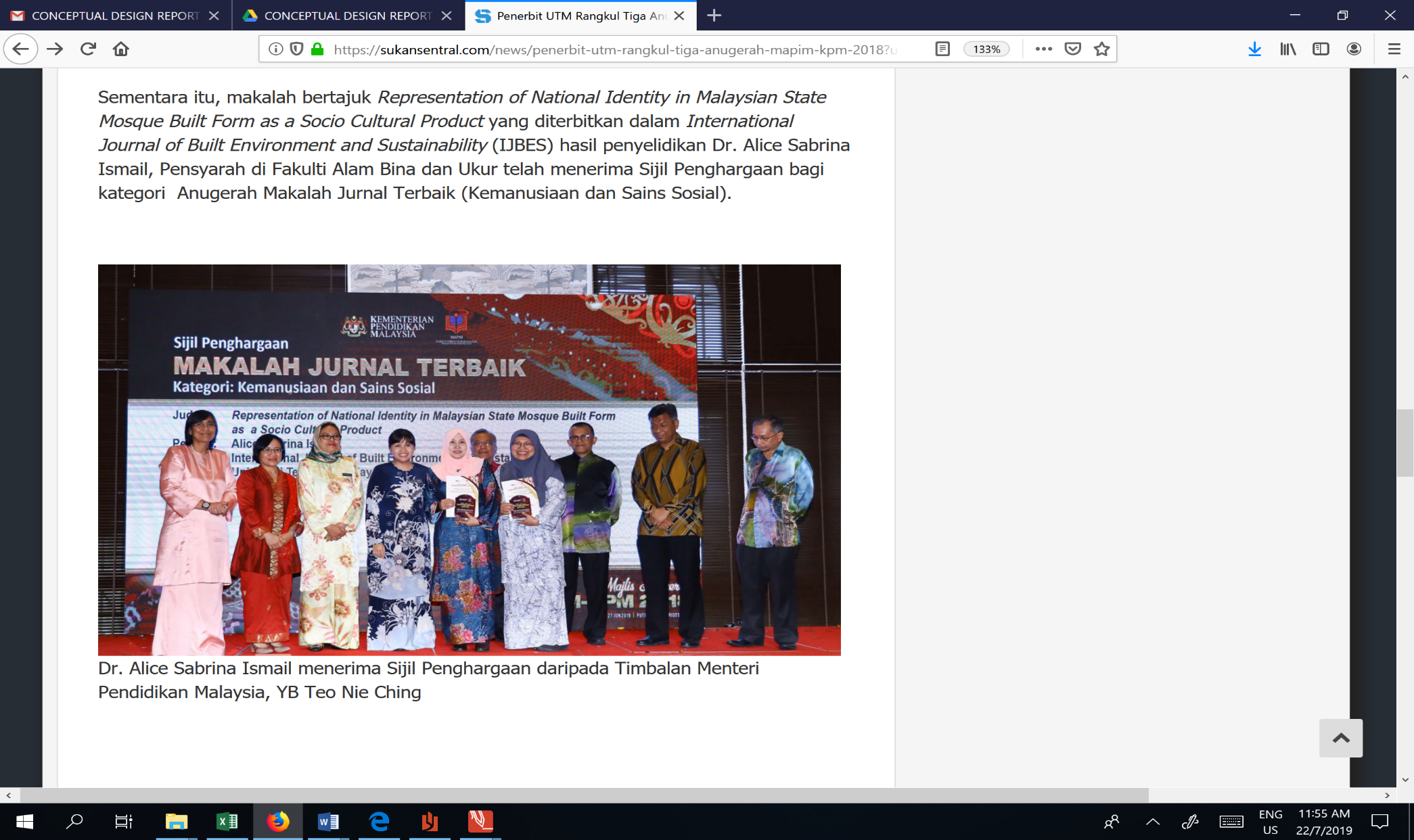 